FORMULASI SEDIAAN LILIN AROMATERAPIDUPASKRIPSIOLEH:ARIANA ARISTINPM.192114144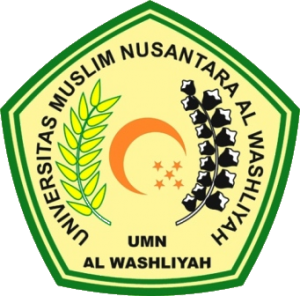 PROGRAM STUDI SARJANA FARMASIFAKULTAS FARMASIUNIVERSITAS MUSLIM NUSANTARA AL- WASHLIYAHMEDAN2023FORMULASI SEDIAAN LILIN AROMATERAPIDUPASKRIPSIDiajukan untuk melengkapi dan memenuhi syarat-syarat untuk memperoleh GelarSarjana Farmasi pada Program Studi Sarjana Farmasi Fakultas FarmasiUniversitas Muslim Nusantara Al-WashliyahOLEH:ARIANA ARISTINPM.192114144PROGRAM STUDI SARJANA FARMASIFAKULTAS FARMASIUNIVERSITAS MUSLIM NUSANTARA AL-WASHLIYAHMEDAN2023